Likuma "Par nekustamā īpašuma Rūsiņa ielā 1, Rīgā, daļas atsavināšanu sabiedrības vajadzībām – projekta "Eiropas standarta platuma 1435 mm dzelzceļa līnijas izbūve "Rail Baltica" koridorā caur Igauniju, Latviju un Lietuvu" īstenošanai"1. pielikumsNekustamā īpašuma Rūsiņa ielā 1, Rīgā, sastāvā esošās atsavināmās zemes vienības (kadastra apzīmējums 0100 040 0127) robežu shēma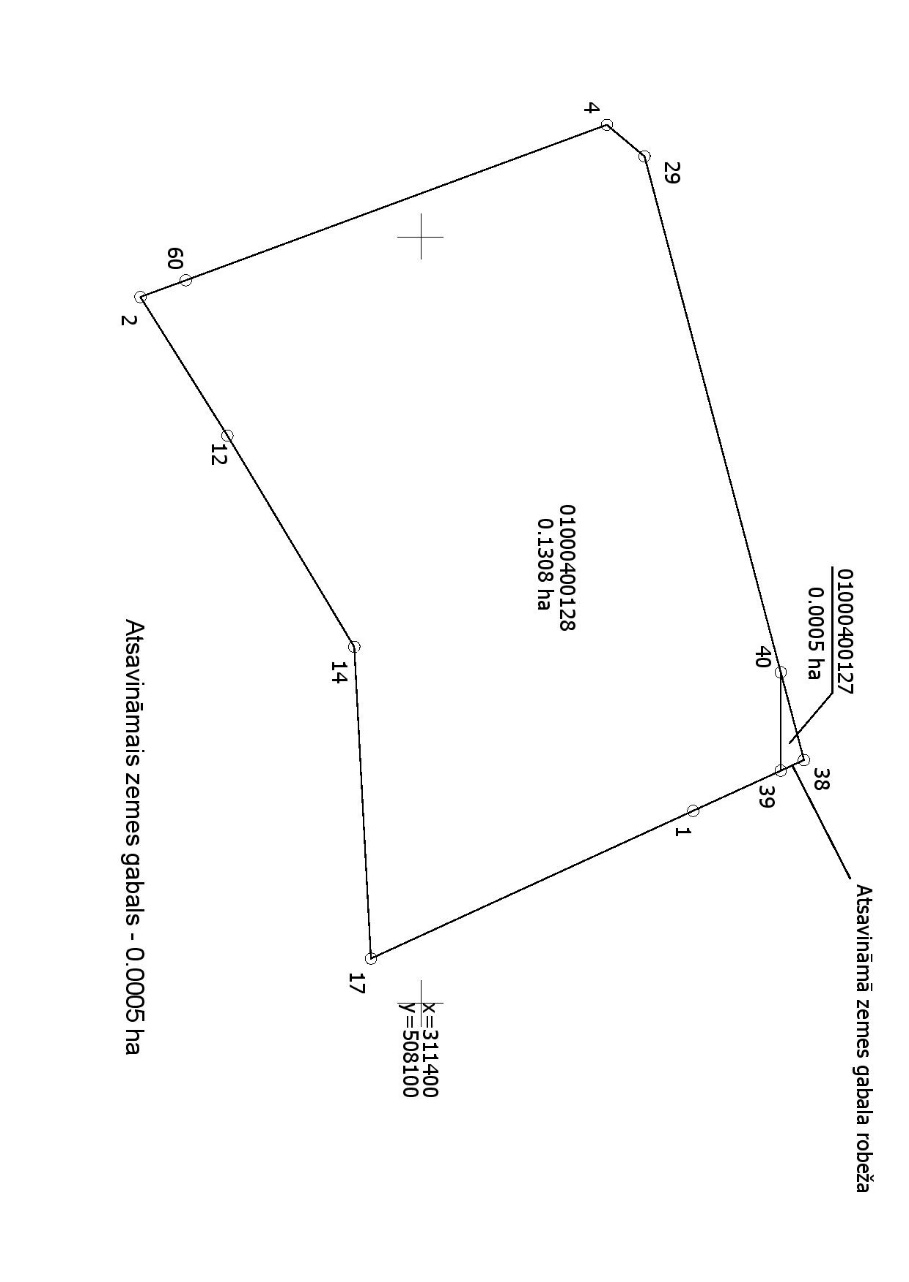 Satiksmes ministrsT. Linkaits